Housing assistance agency—recurrent expenditure (operational costs), total Australian currency N[N(9)]Exported from METEOR(AIHW's Metadata Online Registry)© Australian Institute of Health and Welfare 2024This product, excluding the AIHW logo, Commonwealth Coat of Arms and any material owned by a third party or protected by a trademark, has been released under a Creative Commons BY 4.0 (CC BY 4.0) licence. Excluded material owned by third parties may include, for example, design and layout, images obtained under licence from third parties and signatures. We have made all reasonable efforts to identify and label material owned by third parties.You may distribute, remix and build on this website’s material but must attribute the AIHW as the copyright holder, in line with our attribution policy. The full terms and conditions of this licence are available at https://creativecommons.org/licenses/by/4.0/.Enquiries relating to copyright should be addressed to info@aihw.gov.au.Enquiries or comments on the METEOR metadata or download should be directed to the METEOR team at meteor@aihw.gov.au.Housing assistance agency—recurrent expenditure (operational costs), total Australian currency N[N(9)]Identifying and definitional attributesIdentifying and definitional attributesMetadata item type:Data ElementShort name:Recurrent expenditure (operational costs)METEOR identifier:270228Registration status:Housing assistance, Retired 01/05/2013Definition:The cost of maintaining the operation of government funded stock including expenses that the organisation incurs as part of undertaking its activities, in dollars and cents.Data Element Concept:Housing assistance agency—recurrent expenditure (operational costs)Value Domain:Total Australian currency N[N(9)]Value domain attributesValue domain attributesValue domain attributesRepresentational attributesRepresentational attributesRepresentational attributesRepresentation class:TotalTotalData type:CurrencyCurrencyFormat:N[N(9)]N[N(9)]Maximum character length:1010Unit of measure:Australian currency (AU$)Australian currency (AU$)Data element attributes Data element attributes Collection and usage attributesCollection and usage attributesGuide for use:Operational costs include:Repairs and maintenance:Costs incurred which restore an asset to its original condition. This includesday-to-day maintenance, reflecting general wear and tear;cyclical maintenance, which is maintenance performed as part of a planned maintenance program; andother maintenance e.g. repairs due to vandalism (Coopers and Lybrand 1995).Rates:e.g. water, shire.Cost of disposals:Such as cost of removal of stock from public housing, including costs incurred in the sale of stock to private agencies or persons, such as agent and legal fees; removal of stock to an alternative program; and/or demolition costs in order to sell the land.Market rent paid:Such as from headleasing properties.Interest expense:e.g. interest on loans.Collection methods:Operational costs are typically measured for a financial year (1 July to 30 June the following year).Source and reference attributesSource and reference attributesSubmitting organisation:National Housing Data Development Committee
Relational attributesRelational attributesRelated metadata references:Has been superseded by Organisation—net recurrent operational expenditure, total Australian currency N[N(9)]       Housing assistance, Standard 01/05/2013
Is re-engineered from  Operational costs, version 1, DE, NHADD, NHDAMG,  Superseded 01/03/2005.pdf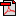  (14.8 KB)       No registration status
See also Housing assistance agency—recurrent expenditure (administration costs), total Australian currency N[N(9)]       Housing assistance, Retired 01/05/2013
See also Housing assistance agency—recurrent expenditure (repairs and maintenance costs), total Australian currency N[N(9)]       Housing assistance, Retired 01/05/2013